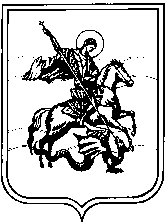 Сельская Думамуниципального образования сельского поселения село ИстьеЖуковского района Калужской областиРЕШЕНИЕс. Истьеот «18» ноября 2016 г.                                                                                                    № 49	Рассмотрев предложения администрации сельского поселения село Истье, в целях приведения нормативных документов МО сельское поселение село Истье в соответствие с действующим законодательством, руководствуясь Уставом МО СП село Истье,  Сельская Дума МО СП Село Истье  Р Е Ш И Л А:Статью 5 «Сдача имущества в аренду» Положения о муниципальном имуществе муниципального образования сельского поселения село Истье, утвержденного решением Сельской Думы сельского поселения село Истье от 19.09.2008 г. № 107, изложить в следующей редакции:	«5.1. При сдаче в аренду Имущества полномочия арендодателя осуществляют:- в отношении Имущества казны  – Администрация;- в отношении Имущества, закрепленного на праве оперативного управления за муниципальными учреждениями – эти учреждения по согласованию с Администрацией;           - в отношении Имущества, закрепленного на праве хозяйственного ведения за муниципальными предприятиями – эти предприятия. 	5.2. Заключение договоров аренды Имущества осуществляется только по результатам проведения конкурсов или аукционов на право заключения таких договоров, за исключением случаев, установленных законодательством.5.3. Договор аренды является основным документом, регламентирующим отношения арендодателя и арендатора (права, обязанности и иные отношения). 5.4. Арендная плата за Имущество определяется в соответствии с Федеральным законом от 29.07.1998 г. № 135-ФЗ «Об оценочной деятельности в Российской Федерации». 5.5. Размер арендной платы изменяется не чаще одного раза в год путем ее умножения на годовые индексы потребительских цен (по данным Росстата) за период, прошедший с даты подписания договора аренды или с даты предыдущего изменения арендной платы. 5.6. Арендная плата за Имущество подлежит зачислению в доход бюджета муниципального образования сельского поселения село Истье в полном объеме.5.7. Освобождение от арендной платы может производится по решению Сельской Думы.Глава МО СП село Истье                                                  Э.А. МалышевО внесении  изменений  в Положение о муниципальном имуществе МО СП«Село Истье»